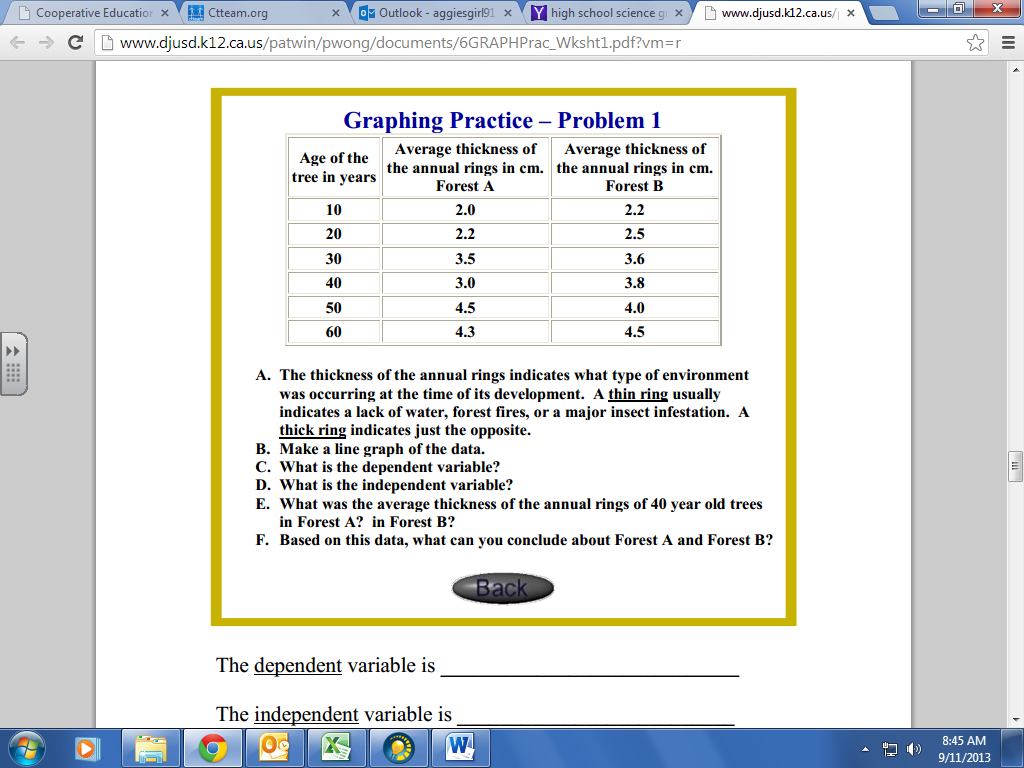 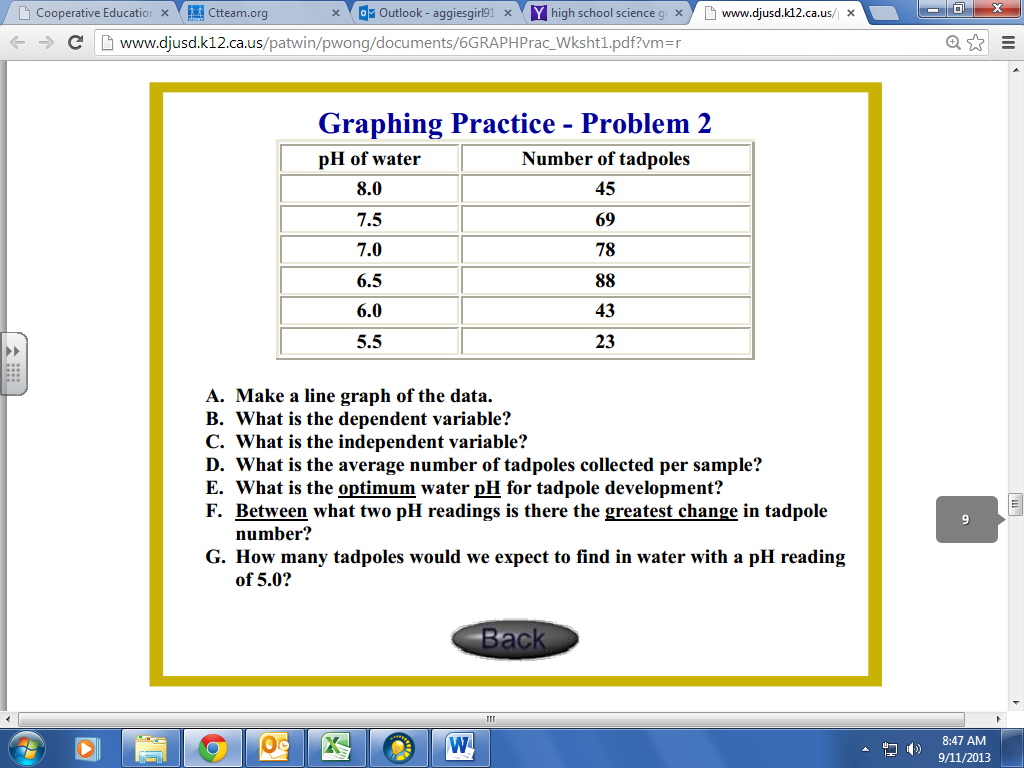 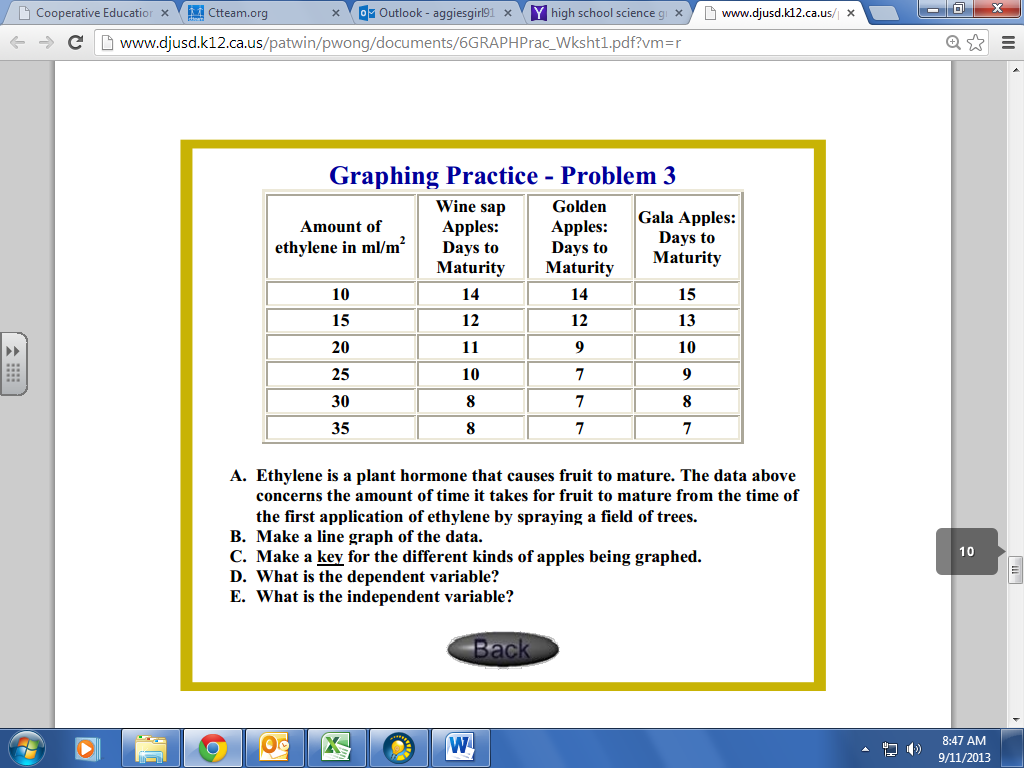 .Graphing Practice ­ Problem 3Amount of ethylene in ml/m2 Wine sap  Apples: Days to  Maturity Golden  Apples: Days to  Maturity Gala Apples: Days to  Maturity 10  14  14  15  15  12  12  13  20  11  9  10  25  10  7  9  30  8  7  8  35  8  7  7 A. Ethylene is a plant hormone that causes fruit to mature. The data above  concerns the amount of time it takes for fruit to mature from the time ofthe first application of ethylene by spraying a field of trees. B. Make a line graph of the data. C. Make a key for the different kinds of apples being graphed. D. What is the dependent variable?  E. What is the independent variable?The dependent variable is ________________________________The independent variable is ______________________________F.  Which characteristic(s) are exhibited in this experiment?  Explain.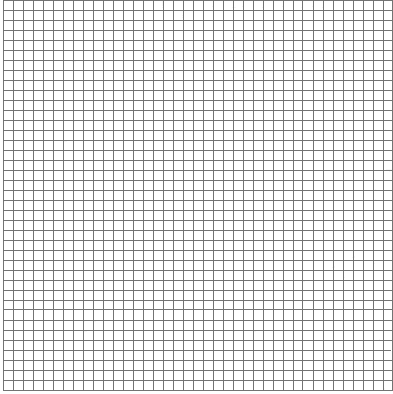 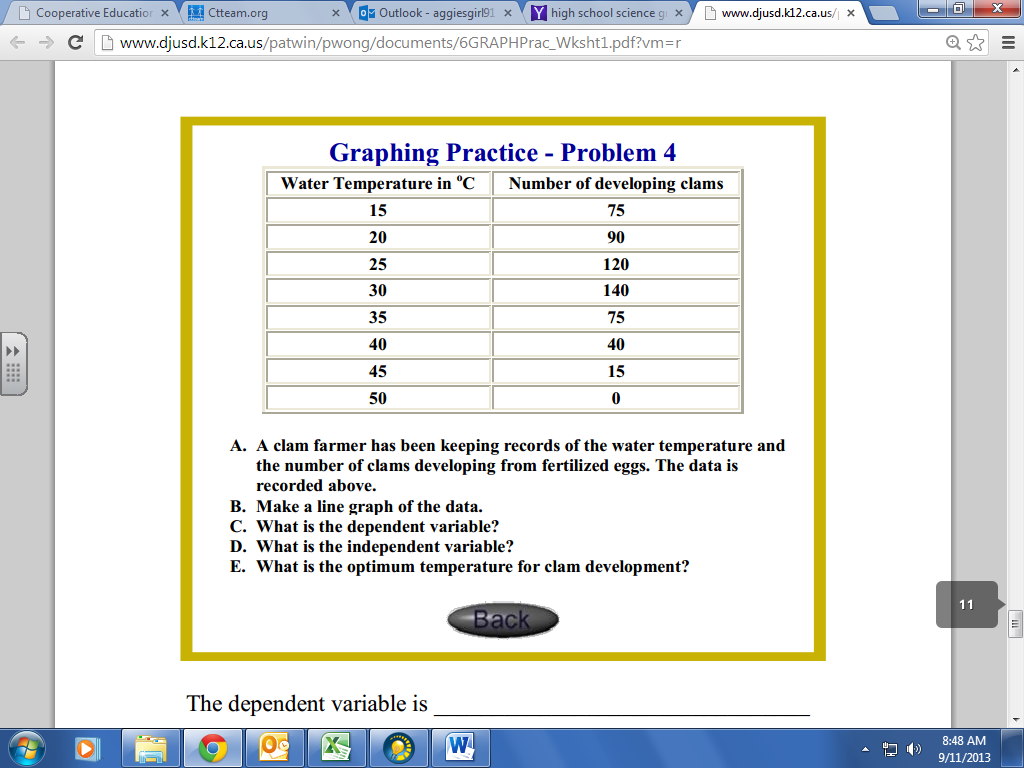 . Graphing Practice – Problem 6The volume of a gas decreases as the temperature of the gas decreases. A sample of gas was collected at 100 degrees Celsius and then cooled. The changes in the volume  of the sample are shown below.TEMPERATURE (oC ) VOLUME ( ml ) 100  317  80  297  60  288  40  278  30  252  20  243  10  236  0  233 ­10  227 ­30  202 A. Graph the data.